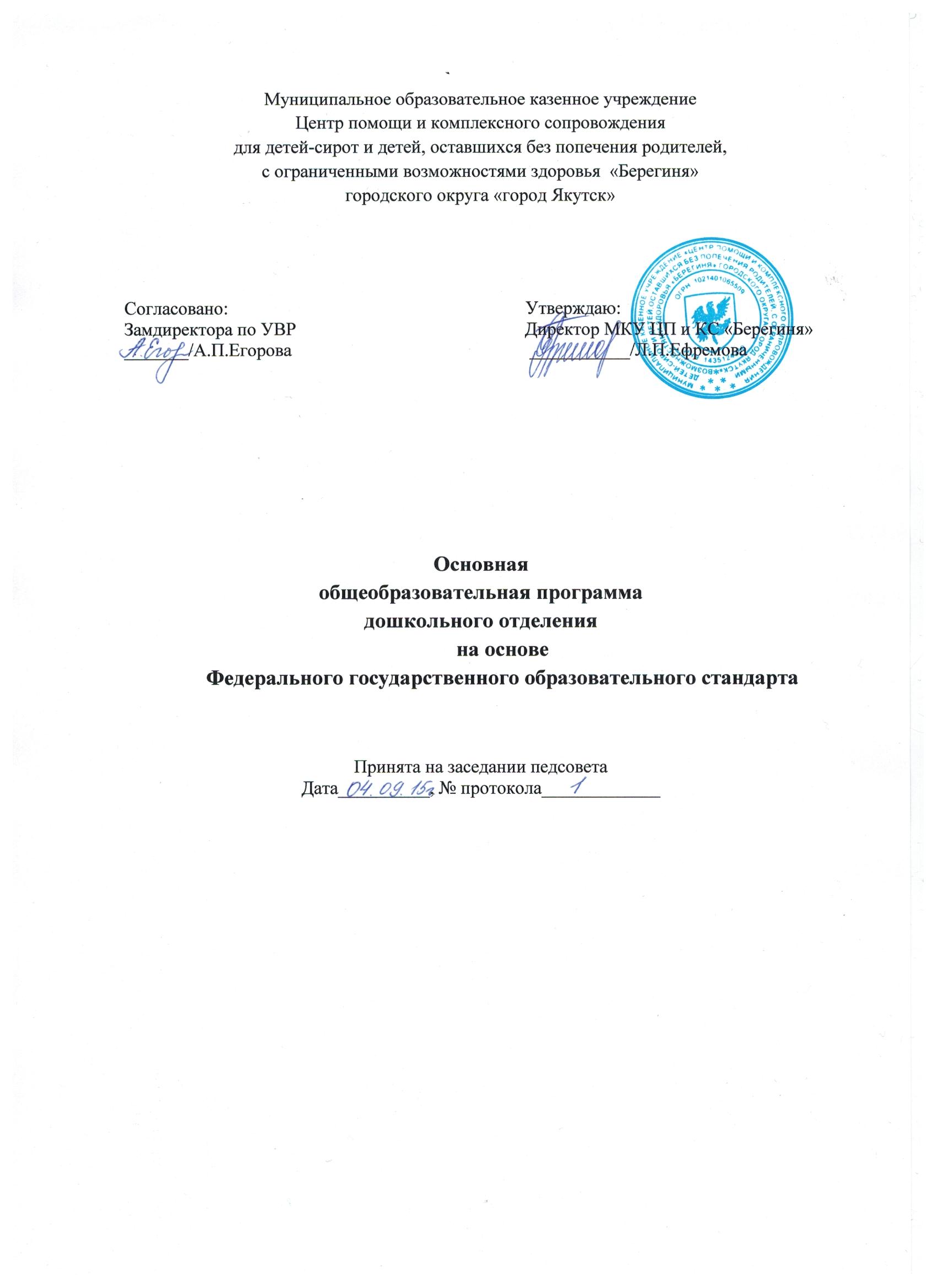 Содержание образовательной программыПояснительная программаОбязательная частьОрганизация режима пребывания детей в ДОУПринципы проектирования образовательного процессаСодержание психолого-педагогической работы по освоению детьми образовательных областейСодержание образовательной области «Физическое развитие»Содержание образовательной области «Познавательное развитие»Содержание образовательной области «Развитие речи»Содержание образовательной области «Художественно – эстетическое развитие» Содержание коррекционной работыПланируемые результаты освоения детьми основной общеобразовательной программы Система мониторинга достижения детьми планируемых результатов освоения основной общеобразовательной программыВариативная частьОсобенности организации образовательного процесса  учителем- логопедом Особенности организации образовательного процесса учителем – дефектологом Особенности организации образовательного процесса педагогом-психологом Региональный компонентНаправления, выбранные педагогическим коллективом с учетом особенностей вида учреждения Взаимодействие дошкольного отделения с социальными партнерамиВВЕДЕНИЕОсновная программа разрабатывалась в соответствии с Федеральным законом от 29 декабря . № 273-ФЗ «Об образовании в Российской Федерации» и Федеральным государственным образовательным стандартом дошкольного образования.Целью Программы является  развитие физических, интеллектуальных, духовно-нравственных, эстетических  и личностных качеств ребёнка, творческих способностей, а также  развитие предпосылок учебной деятельности. Содержание Программы включает совокупность образовательных областей, которые обеспечивают социальную ситуацию развития личности ребенка.      Программа направлена на создание условий развития дошкольников, открывающих возможности  для позитивной социализации ребёнка, его всестороннего личностного развития, развития инициативы и творческих способностей на основе сотрудничества со взрослыми и сверстниками в соответствующих дошкольному возрасту видам деятельности.Программа включает обязательную часть и часть, формируемую участниками образовательных отношений. Обе части являются взаимодополняющими и необходимыми с точки зрения реализации требований Федерального государственного образовательного стандарта дошкольного образования (ФГОС ДО). ОБЯЗАТЕЛЬНАЯ ЧАСТЬ ПРОГРАММЫОрганизация режима пребывания детей в ДОУ        Муниципальное казенное учреждение Центр помощи и комплексного сопровождения для детей-сирот и детей, оставшихся без попечения родителей,  с ограниченными возможностями здоровья «Берегиня» был основан в 1951 году. На момент открытия в детском доме воспитывалось более 100 детей. Данный центр помощи был переименован несколько раз.        Режим работы центра помощи – круглогодичный. Воспитываются дети разных национальностей, говорящие на русском языке. Обучение ведется на русском языке.Дошкольное отделение реализует основную общеобразовательную программу дошкольного образования «От рождения до школы» под ред. Н.Е.Вераксы, Т.С.Комаровой, М.А.Васильевой и ряд дополнительных программ,  рекомендуемыми,  авторами основной общеобразовательной программы, позволяющих выполнять образовательный стандарт по дошкольному образованию, специальные (коррекционные) программы: «Подготовка к школе детей с задержкой психического развития» под ред. С.Г.Шевченко, «Программа коррекционно-развивающей работы в логопедической группе детского сада для детей с общим недоразвитием речи» под ред. Н.В.Нищевой и внутренних документов регламентирующих работу педагогов учреждения.Эффективность коррекционно-развивающей и образовательной работы зависит  от профессиональной компетентности педагогов. Педагоги    имеют курсы повышения квалификации по вопросам воспитания и обучения  детей дошкольного возраста с ЗПР.Специалисты,  работающие с детьми с ЗПР, имеют квалификацию: учитель-дефектолог, учитель-логопед и педагог – психолог. В центре помощи функционируют 1 разновозрастная группа для детей дошкольного возраста от 3-х до 7 лет.Плановая наполняемость групп: 12 детей.Фактическая:                              11 детей.Категории детей с нарушениями развития:- дети с минимальными нарушениями зрения;- дети с нарушениями речи;- дети с задержкой психического развития- дети –носители негативных психических состояний;- дети с нарушенными формами поведения органического генеза;-педагогически запущенные дети.Уровни развития детей младшего дошкольного возраста по четырем основным направлениям образовательной программы(на май 2015г.)Уровни развития детей старшего  дошкольного возраста по четырем основным направлениям образовательной программы(на май 2015г.)По итогам учебного года с детьми, имеющими низкий уровень развития,  на летний период проводится индивидуальная работа.Распределение по группам здоровья.Ежегодно в начале и в конце учебного года проводятся медосмотры воспитанников. Результаты этих осмотров учитываются при планировании педагогического процесса.  После обследования по состоянию здоровья дети распределены по группам следующим образом:Виды  речевых нарушений воспитанников (2014-2015гг.)	В конце сентября, после проведения диагностического обследования всех воспитанников, на заседании ПМПК  формируется  группа детей, нуждающихся в коррекции развития. С ними  проводится коррекционные занятия по индивидуальным программам.1.2. Принципы проектирования образовательного процесса- учет возрастных и индивидуальных особенностей развития детей;- системность в отборе и предоставлении образовательного материала, интеграция задач интеллектуально-познавательного, художественно-эстетического, социального развития дошкольников и обогащение содержания образования.-деятельностный подход к организации образования, включение познавательного компонента в разнообразные виды и формы организации детской деятельности;- открытость образовательных программ для повторения и уточнения образовательного материала в течение года, месяца, недели.Данная программа является нормативно-правовым документом дошкольного отделения центра помощи и характеризует специфику содержания образования и особенности организации образовательного процесса. Образовательная программа служит внутренним образовательным стандартом, определяющим эффективность образовательной деятельности на основе реализуемого содержания, форм и средств организации работы с детьми. Программа обеспечивает  построение целостного педагогического процесса, направленного на полноценное, всестороннее развитие ребенка: физическое, познавательно-речевое, социально-личностное, художественно-эстетическое. Образовательная программа включает в себя все основные моменты жизнедеятельности детей (регламентированную и нерегламентированную деятельность) с учетом приоритетных видов детской деятельности в каждом возрастном периоде. При написании данной программы учитывались государственные и региональные требования, особенности социума, особенности контингента воспитанников, создавалась собственная нетрадиционная  модель организации воспитания, образования и развития дошкольников.При отборе содержания образования мы ориентировались на две основные тенденции в современном российском образовании - вариативность и стандартизацию образования. Под вариативностью образования нами понимается способность соответствовать потребностям и возможностям дошкольников и индивидуальным особенностям отдельных детей. Стандартизация образования - это система ограничений, накладываемых на его вариативность в связи с необходимостью обеспечить готовность каждого ребенка к школьному обучению.Программно-методическое обеспечение программы обеспечивает физическое, познавательное, речевое, социально-коммуникативное, художественно-эстетическое развитие дошкольников.Отбор содержания, организационных форм, методов и технологий осуществляется в соответствии с возрастными и индивидуальными особенностями детей, миссией центра помощи, его нормативно-правовым статусом.Образовательная программа включает три компонента: федеральный, национально-региональный и компонент дошкольного учреждения.В основу нормативно-правового обеспечения образовательной программы дошкольного отделения положены следующие документы:- Конституция РФ;-  Закон РФ от 29 декабря . № 273-ФЗ «Об образовании в Российской Федерации» и Федеральным государственным образовательным стандартом дошкольного образования.- Концепция дошкольного воспитания (1989г.);- Концепция о правах ребенка;-Типовое положение о дошкольном образовательном учреждении, утвержденном постановлением правительства РФ от 12 сентября 2008г. №666;- Устав центра помощи;- Инструктивно-методическое письмо МО РФ «О гигиенических требованиях к максимальной нагрузке на детей дошкольного возраста в организационных формах обучения» от 14 марта 2000г. №65Имеется Концепция центра помощи;Имеется Программа развития центра помощи; Осуществляется перспективное планирование;Осуществляется оперативное планирование;Воспитатели имеют тематические планы по обучению и воспитанию детей;Специалисты имеют тематические планы по обучению и воспитанию детей;Тематические планы воспитателей и специалистов скоординированы по содержанию;Работа воспитателей, специалистов с определенными группами (подгруппами, отдельными детьми) осуществляется на основе координации их деятельности.                 Реализация образовательной программы зависит от совокупности материально-технических, методических и психологических условий. В материально-техническом плане деятельности дошкольное отделение обеспечено удобными помещениями для проведения индивидуальных, подгрупповых форм работы.Создание предметно-развивающей среды 	    Реализация Образовательной программы осуществляется с учетом образовательной среды города, представленной широкой инфраструктурой образовательных и  социальных объектов.   Опираясь на принципы гуманистической педагогики, руководствуясь программой под редакцией Н.Е.Вераксы, Т.С.Комаровой, М.А.Васильевой и  миссией учреждения, ведущими целями педагогической деятельности дошкольного отделения МКУ ЦП и КС «Берегиня», по достижению эффективности  реализации образовательной программы являются:- создание благоприятных условий полноценного проживания ребенком дошкольного детства;- формирование основ базовой культуры личности;- всестороннее развитие физических и психических качеств в соответствии с возрастными и индивидуальными особенностями ребенка;- жизнеустройство детей-сирот и детей, оставшихся без попечения родителей для успешной социализации их в общество.Эти цели реализуются в процессе разнообразных видов деятельности: игровой, коммуникативной, трудовой, познавательно-исследовательской, продуктивной, музыкально-художественной, чтения.Задачи педагогической деятельности определены в соответствии с Типовым положением и статусом детского дома:Охрана жизни, укрепление физического  и психического здоровья воспитанников;Формирование социально-позитивной среды проживания, воспитания детей, их взаимодействие с социальным окружением, позволяющей мобильно и успешно интегрироваться в общество;Обеспечение познавательно-речевого, социального, художественно-эстетического и физического развития детей;Осуществление необходимой коррекции недостатков в физическом и психическом развитии воспитанников;Оптимизация воспитательного процесса на основе духовных ценностей народной педагогики и развития традиций детского дома;Повышение профессионального мастерства педагогов.1.3. СОДЕРЖАНИЕ ПСИХОЛОГО-ПЕДАГОГИЧЕСКОЙ РАБОТЫ ПО ОСВОЕНИЮ ДЕТЬМИ ОБРАЗОВАТЕЛЬНЫХ ОБЛАСТЕЙ       В данный раздел включены материалы по проектированию, планированию и организации текущей образовательной деятельности по всем образовательным областям.	Здоровье и развитие детей напрямую связано с построением образовательного процесса в дошкольных группах. Объем оптимальной нагрузки осуществляется в контексте с основными медико-психологическими требованиями, предъявляемыми к процессу развития и обучения детей.	В дошкольных группах созданы благоприятные санитарно-гигиенические условия, обеспечивается заботливый уход за детьми. Систематически проводятся утренние разминки, закаливающие мероприятия. Во всех возрастных группах большое внимание уделяется воспитанию культурно-гигиенических навыков.	Учебный год начинается 1 сентября и заканчивается 31 мая с последующей оздоровительной компанией для детей всех возрастных групп с использованием естественных факторов природы.Ежедневная организация жизнедеятельности детейРежим  дня	Непременным условием здорового образа жизни и успешного развития детей является правильный режим. В дошкольном отделении используется гибкий режим дня, т.е. в него могут вноситься изменения исходя из особенностей сезона, индивидуальных особенностей детей, состояния здоровья, а также по мере совершенствования профессионального мастерства педагогов и формирования у детей навыков и умений.1.3.1. СОДЕРЖАНИЕ ПСИХОЛОГО-ПЕДАГОГИЧЕСКОЙ РАБОТЫ ПО ОСВОЕНИЮ ДЕТЬМИ ОБРАЗОВАТЕЛЬНЫХ ОБЛАСТЕЙ 	 В данный раздел включены материалы по проектированию, планированию и организации текущей образовательной деятельности по всем образовательным областям.Здоровье и развитие детей напрямую связано с построением образовательного процесса в дошкольных группах. Объем оптимальной нагрузки осуществляется в контексте с основными медико-психологическими требованиями, предъявляемыми к процессу развития и обучения детей.Образовательная деятельность осуществляется в различных видах детской деятельности: игровой, коммуникативной, трудовой, познавательно-исследовательской, продуктивной, музыкально-художественной, двигательной активности, чтения в процессе специально организованных занятий, совместной самостоятельной деятельности  детей, включая взаимодействие с социумом по реализации основной программы центра помощи.Перечень  комплексных программ  1.3.1 Содержание образовательной области «Физическое развитие»           Цель: формирование у детей интереса и ценностного отношения к занятиям физической культурой, гармоничное физическое развитие          Задачи:Развитие физических качеств (скоростных, силовых, гибкости, выносливости координации);Накопление и обогащение двигательного опыта детей (овладение основными движениями);Формирование у воспитанников потребности в двигательной активности и физическом совершенствованииОрганизация двигательного режима               Одним из многообразных факторов, влияющих на состояние здоровья и развития ребенка – дошкольника, является двигательная активность. Двигательный режим включает в себя разные виды занятий по физической культуре и самостоятельную деятельность, в которых четко прослеживаются локомоторные действия детей. При совершенствовании двигательного режима важно, с одной стороны, позаботиться об удовлетворении биологической потребности детей в двигательной активности, являющейся основным источником полноценного развития детского организма. С другой стороны, не менее важна содержательная сторона: рациональное сочетание разных видов занятий, подобранных с учетом возрастных и индивидуальных особенностей детей.                При разработке модели  учитывали следующие факторы:Удовлетворение детьми биологической потребности в двигательной активности.Рациональное содержание двигательной деятельности, основанное на оптимальном соотношении разных видов занятий, подобранных с учетом возрастных и индивидуальных особенностей.Двигательная активность должна соответствовать опыту ребенка, интересам, желаниям, функциональным возможностям организма – что составляет основу индивидуального подхода.Двигательный режимРежим питания	Для соблюдения правильного питания учитывается:	- выполнения режима питания;	- калорийность питания;	- ежедневное соблюдение норм потреблений продуктов;	- гигиена приема пищи;	- индивидуальный подход к детям во время приема пищи;	- правильность расстановки мебели.	          В центре помощи шестиразовое сбалансированное питание в соответствии с требованиями СанПиН.1.3.2.Содержание образовательной области «Социально – коммуникативное развитие»          Цель: освоение первоначальных представлений социального характера и включение детей в систему социальных отношений          Задачи:развитие игровой деятельности детей;приобщение к элементарным общепринятым нормам и правилам взаимоотношения со сверстниками и взрослыми (в том числе моральным);формирование гендерной, семейной, гражданской принадлежности, патриотических чувств, чувства принадлежности к мировому сообществу.1.3.3.Содержание образовательной области «Познавательное развитие»	       Цель: развитие у детей познавательных интересов, интеллектуальное развитие детей	       Задачи:сенсорное развитие;развитие познавательно-исследовательской и продуктивной (конструктивной) деятельности;формирование элементарных математических представлений;формирование целостной картины мира, расширение кругозора детей1.3.4.Содержание образовательной области «Развитие речи»	        Цель: овладение конструктивными способами и средствами взаимодействия с окружающими людьми           Задачи: развитие свободного общения со взрослыми и детьми;развитие всех компонентов устной речи детей (лексической стороны, грамматического строя речи; связной речи - диалогической и монологической форм) в различных формах и видах детской деятельности;практическое овладение воспитанниками нормами речи. Интеграция образовательной области «Речевое развитие» состоит в том, что  решение основных психолого-педагогических задач осуществляется во всех областях    Программы. Соответственно и эффективная реализация психолого-педагогичесих задач других образовательных областей. Развитие речи как главное средство и условие реализации содержания Программы наиболее полно соответствует основным моделям организации образовательного процесса (совместной деятельности взрослого и детей, самостоятельной деятельности детей)1.3.5.Содержание образовательной области «Художественно – эстетическое развитие»Цель: формирование интереса к эстетической стороне окружающей действительности, удовлетворение потребности детей в самовыраженииЗадачи:развитие продуктивной деятельности детей (рисование, лепка, аппликация, художественный труд);развитие детского творчества;приобщение к изобразительному искусству1.4. СОДЕРЖАНИЕ КОРРЕКЦИОННОЙ РАБОТЫ Основная задача:   создание условий для всестороннего развития ребенка с ОВЗ в целях обогащения его социального опыта и гармоничного включения в коллектив сверстников.Коррекционная работа (дефектологическая, логопедическая и психологическая работа)Содержание логопедической работы Цель: овладение конструктивными способами и средствами взаимодействия с окружающими людьми   Задачи:Развитие свободного общения со взрослыми и детьми;Развитие всех компонентов устной речи детей (лексической стороны, грамматического строя речи, произносительной стороны речи, связной речи-диалогической и монологической форм) в различных формах и видах детской деятельности;Практическое овладение воспитанниками нормами речиСодержание дефектологической работы		Цель: развитие у детей познавательных интересов, интеллектуальное развитие детей		Задачи:Сенсорное развитиеРазвитие познавательно-исследовательской и продуктивной (конструктивной) деятельности;Формирование элементарных математических представлений;Формирование целостной картины мира, расширение кругозора детейСодержание психологической работыЦель: создание оптимальных условий для каждого ребенка, на основе личностно-ориентированного подхода, предполагающих адаптивную, социально-образовательную среду; создание условий для становления личности каждого ребенка в соответствии с особенностями его психического и физического развитияЗадачи:Повышение уровня психологической культуры детей и педагогов;Изучение психофизического развития детей для обеспечения индивидуального подхода;Профилактика и коррекция отклонений в психологическом и личностном развитии детей;Отслеживание адаптации детей в учебном процессе;Социально-психологическое сопровождение детей с отклонением в развитии ПЛАНИРУЕМЫЕ РЕЗУЛЬТАТЫ ОСВОЕНИЯ ДЕТЬМИ ОБРАЗОВАТЕЛЬНОЙ ПРОГРАММЫ    К  7 годам      при успешном освоении Программы у детей развиваются следующие интегративные качества:СИСТЕМА МОНИТОРИНГА ДОСТИЖЕНИЯ ДЕТЬМИ ПЛАНИРУЕМЫХ РЕЗУЛЬТАТОВ ОСВОЕНИЯ ОСНОВНОЙ ОБРАЗОВАТЕЛЬНОЙ ПРОГРАММЫ		Основная задача мониторинга заключается в том, чтобы определить степень освоения ребенком образовательной программы и влияние образовательного процесса на развитие ребенка.		Мониторинг образовательного процесса проводится педагогами, ведущими занятия с дошкольниками. Форма проведения мониторинга преимущественно представляет собой наблюдение за активностью ребенка в различные периоды, анализ продуктов детской деятельности и специальные педагогические пробы, организуемые педагогом. Данные о результатах мониторинга заносятся в специальную карту развития ребенка в рамках образовательной программы.Мониторинг достижения детьми планируемых итоговых результатов освоения ПрограммыМониторинг достижения планируемых промежуточных результатов освоения Программы детьми Вариативная часть.2.1. Особенности организации образовательного процесса учителем – логопедомСхема организации работы учителя - логопеда2.2. Особенности организации образовательного процесса учителем - дефектологомСхема организации работы учителя - дефектолога2.2. Особенности организации образовательного процесса педагогом - психологомСхема организации работы педагога-психологаРегиональный компонент     Образовательный процесс в центре помощи имеет свои специфические особенности, связанные с отличительными особенностям нашего региона.Национально-культурныеГород Якутск - самый старейший город Восточной Сибири и единственная из столиц российских регионов, которая носит имя титульной нации. Население по переписи 2002г. составляло 245,2тыс. человек. Это самый крупный населенный пункт в республике.Якутск-город многонациональный, в нем проживают люди многих национальностей. Поэтому одно из приоритетных направлений педагогического процесса-воспитание толерантного отношения к людям других национальностей, знакомство с мировой и национальной культурой нашей Родины.КлиматическиеКлимат резко континентальный и отличается суровостью, на большей части территории. Здесь самая долгая и самая холодная зима в России, поэтому в зимний период используются виды закаливания детей с учетом регионального компонента.При организации педагогического процесса учитывается состояние здоровья детей, используется индивидуальный подход. В связи с изложенным образовательный процесс в детском доме имеет свою специфику. Педагогический коллектив в первую очередь направляет свою работу на охрану и укрепление здоровья воспитанников.Образовательная программа реализуется в организованных и самостоятельных формах обучения. Систематическое обучение как ознакомление с предметами и действиями, их свойствами и возможностями осуществляется на занятиях.Содержанием занятий являются:Ознакомление с явлениями природы и общественной жизни;Развитие речи, формирование культуры общения и нахождение способов разрешения проблем;Физическое развитие;Ознакомление с ценностями мировой и отечественной музыкальной, изобразительной и театральной культуры, овладение элементами вокальной, ритмической,  театральной и изобразительной деятельности;Детское экспериментирование.Занятия органически сочетаются с деятельностью детей вне занятий. Знания и опыт, приобретенные на занятиях, становятся содержанием самостоятельных игр, рисования, конструирования и моделирования.2.6. Направления, выбранные педагогическим коллективом с учетом особенностей вида учрежденияСоциально - личностное развитие  направлено на достижение целей освоения первоначальных представлений социального характера и включения детей на систему социальных отношений.Игровая деятельность детей	Игровая деятельность, по определению психологов, является ведущей в дошкольном возрасте, так как через нее происходит развитие ребенка. Игра – доступная и привлекательная для ребенка деятельность. Она способствует сохранению его душевного равновесия, дает ощущение психического комфорта, доставляет радость и удовольствие. Однако, чтобы это случилось, надо помогать детям играть и самим играть вместе с ними. По мнению выдающегося советского психолога А.Н.Леонтьева, игра принципиально отличается от других видов деятельности своими целями и способами их достижения.Развитие сюжетно-ролевой игры                    В дошкольных группах созданы благоприятные санитарно-гигиенические условия, обеспечивается заботливый уход за детьми. Систематически проводятся утренние разминки, закаливающие мероприятия. Во всех возрастных группах большое внимание уделяется воспитанию культурно-гигиенических навыков.Обязательная часть ПрограммыОбразовательная программа дошкольного отделения МКУ Центра помощи и комплексного сопровождения для детей-сирот и детей, оставшихся без попечения родителей,  с ограниченными возможностями здоровья «Берегиня» определяет наиболее оптимальные пути в осуществлении индивидуально ориентированной психолого-педагогической помощи детям с ограниченными возможностями здоровья с учетом особенностей их психофизического развития и индивидуальных возможностей3.7. Взаимодействие дошкольного отделения с другими учреждениями: ГОУ Якутский базовый мед.колледж им. Гоголева, редакция  журнала «Колокольчик», Библиотека фил.№21 «Созвездие»Группа здоровьяКоличество детейКоличество детейГруппа здоровья2013-2014гг.2014-2015гг.1253399422Общее количество1614Количество воспитанниковКоличество воспитанниковКоличество воспитанниковКоличество воспитанниковКоличество воспитанниковКоличество воспитанниковНарушение ЗаиканиеФНЗРРОНРИтогоВыявлено 123814Зачислено Выпущено Оставлено для продолжения занятий 22Выбыло 13610Вид помещения, функциональное использованиеОснащениеГрупповые комнатыСюжетно-ролевые игрыСамообслуживаниеТрудовая деятельностьСамостоятельная трудовая деятельностьОзнакомление с природой, труд в природеДетская мебель для практической деятельностиКнижный уголокИгровая мебель. Атрибуты для сюжетно-ролевых игр «Семья», «Магазин», «Парикмахерская», «Больница»Природный уголокКонструкторы различных видовГоловоломки, мозаики, пазлы, настольно-печатные игры, лотоРазвивающие игры по математике, логикеСпальное помещениеДневной сонИгровая деятельностьГимнастика после снаСпальная мебельФизкультурное оборудование для гимнастики после сна: ребристая дорожка, массажные коврикиРаздевальная комнатаИнформационно-просветительская работаИнформационный уголокВыставки детского творчестваНаглядно-информационный материалМетодический кабинетОсуществление методической помощи педагогамОрганизация консультаций, семинаров, педагогических советовВыставка дидактических м методических материалов для организации работы с детьми по различным направлениям развитияБиблиотека педагогической и методической литературыБиблиотека периодических изданийПособия для занятийОпыт работы педагоговМатериалы консультаций, семинаров, семинаров-практикумовДемонстрационный, раздаточный материал для занятий с детьмиИллюстративный материалКабинет логопедаЗанятия по коррекции речиКонсультативная работа по коррекции речи детейБольшое настенное зеркалоДополнительное освещение у зеркалаСтол и стулья для логопеда и детейШкаф для методической литературы и пособийНаборное полотноИндивидуальные зеркала у детейКабинет психологаПсихолого-педагогическая диагностикаКоррекционная работа с детьмиИндивидуальные консультацииДетская мягкая мебельСтол и стулья для детей и взрослых Стимулирующий  материал  педагогов для педагогического обследования детейИгровой материалРазвивающие игрыЛекотека Мягкие модулиДорожки Сухой бассейнИгротека СРИ Музыкально-спортивный залЗанятия по музыкальному воспитаниюФизкультурные занятияФизкультурные досугиИндивидуальные занятияРазвлечения, праздникиТеатральные представленияУтренникиСпортивные оборудованияШкаф для пособий, игрушек, атрибутов музыкальный центрПианиноРазнообразные музыкальные инструменты для детейПодборка аудио- и видео кассет с музыкальными произведениямиРазличные виды театровШирмы для кукольного театраДетские и взрослые костюмыМагнитофон Время сутокСодержаниеУтроПрием детей;Беседы;Игры (настольно-печатные, коммуникативные, по интересам детей);Самостоятельная игровая деятельность детей;1-я половина дняУтренняя гимнастика воспитание культурно-гигиенических навыковПодготовка к завтраку, завтрак, воспитание культурно-гигиенических навыковОрганизованная образовательная деятельностьДежурства, выполнение трудовых поручений;Прогулка;2-я половина дняГимнастика после сна и закаливание;Формирование культурно-гигиенических навыков;Культуры поведения за столом; навыков самообслуживания;Индивидуальная работа с детьми;Досуги и развлечения;Коллективный труд;ПрогулкаВечерСамостоятельная игровая деятельность№Программы 1.От рождения до школы/ Под ред. Н.Е.Вераксы, Т.С.Комаровой, М.А.Васильевой2.Подготовка к школе детей с задержкой психического развития. Книги 1,2/ Под ред. С.Г.Шевченко3.«Программа коррекционно-развивающей работы в логопедической группе детского сада для детей с общим недоразвитием речи» под ред. Н.В.НищевойИнтеграция образовательной области «Физическое развитие»Интеграция образовательной области «Физическое развитие»По задачам и содержанию психолого-педагогической работыПо средствам организации и оптимизации образовательного процесса«Познавательное развитие» (в части двигательной активности как способа усвоения ребенком предметных действий, а также как одного из средств овладения операциональным составом различных видов детской деятельности);«Социально-коммуникативное развитие» (приобщение к ценностям физической культуры; формирование первичных представлений о себе, собственных двигательных возможностях и особенностях; приобщение к элементарным общепринятым нормам и правилам взаимоотношения со сверстниками и взрослыми в совместной двигательной активности);«Здоровье» (решение общей задачи по охране жизни и укреплению физического и психического здоровья);«Развитие речи» (развитие свободного общения со взрослыми и детьми в части необходимости двигательной активности и физического совершенствования; игровое общение;«Музыка» (развитие музыкально-ритмической деятельности на основе основных движений и физических качеств);«Труд» (накопление опыта двигательной активности)«Художественно-эстетическое развитие», «Чтение художественной литературы»Развитие представлений и воображения для освоения двигательных эталонов в творческой форме, моторики для успешного освоения указанных областей№Формы работыОсобенности проведения2-я мл.гр.Средн. группаСтарш. группаПодг.группа1.Подвижные игры в утреннее времяЕжедневно3-5 мин.5-7 мин.7-10 мин.10-12 мин.2.Утренняя гимнастикаЕжедневно3-5 мин.5-7 мин.7-10 мин.10-12 мин.3.Физкультминутки По необходимости на обучающих занятиях 2-3 мин.2-3 мин.2-3 мин.2-3 мин.4.Релаксация После всех обучающих занятий1-3 мин.1-3 мин.1-3 мин.1-3 мин.5.Музыкально-ритмические движения На муз-х занятиях6-8 мин.8-10 мин.10-12 мин.12-15 мин.6.Физкультурные занятия 2 в зале, 1 на улице10-15 мин.15-20 мин.20-25 мин25-30 мин.7.ЛФК(профилактика и коррекция плоскостопия и нарушений осанки0Подгрупповой метод15 мин20 мин.25 мин.30 мин.8.Дозированный бегЕжедневно 80-100м.150 -200м.200-250м.250-300м.9.Подвижные игры- сюжетные;- бессюжетные;- игры – забавы;- соревнования;- эстафетыЕжедневно 2 игры по 5-7 мин.2 игры по 7-8 мин.2 игры по 8-10мин.2 игры 10-12 мин.10Игровые упражнения - ловкие прыгуны;- подлезание;- пролезание;- перелезаниеЕжедневно по подгруппам4-6 мин.6-8 мин.6-8 мин.8-10 мин.11Оздоровительные мероприятия- гимнастика после сна;- дыхательная гимнастикаЕжедневно 5мин.6 мин.7 мин.8 мин.12Физические упражнения и игровые задания- игры с элементами логоритмики;- артикуляционная гимнастика;- пальчиковая гимнастикаЕжедневно сочетая упражнения по выбору3-5 мин.6-8 мин.8-10 мин.10-15 мин.13Физкультурный досуг 2 раза в год10-15 мин.15-20 мин.25-30 мин.30-35 мин.14Спортивный праздник2 раза в год10-15 мин.15-20 мин.25-30 мин.30-35 мин.15Самостоятельная двигательная деятельность детей в течение дняЕжедневно Характер и продолжительность зависят от индивидуальных  данных и потребностей детей. Проводятся под руководством воспитателяХарактер и продолжительность зависят от индивидуальных  данных и потребностей детей. Проводятся под руководством воспитателяХарактер и продолжительность зависят от индивидуальных  данных и потребностей детей. Проводятся под руководством воспитателяХарактер и продолжительность зависят от индивидуальных  данных и потребностей детей. Проводятся под руководством воспитателяИнтеграция образовательной области «Социально – коммуникативное развитие»Интеграция образовательной области «Социально – коммуникативное развитие»По задачам и содержанию психолого -педагогической работыПо средствам организации и оптимизации образовательного процессаПо задачам и содержанию психолого-педагогической работы«Развитие речи» (развитие свободного общения со взрослыми и детьми в части формирования первичных ценностных представлений, представлений о себе, семье, обществе, государстве, мире, а также соблюдения элементарных общепринятых норм и правил поведения);«Познавательное развитие» (формирование целостной картины мира и расширение кругозора в части представлений о себе, семье, гендерной принадлежности, социуме, государстве, мире);«Труд» (формирование представлений о труде, профессиях, людях труда, желания трудиться, устанавливать взаимоотношения со взрослыми и сверстниками в процессе трудовой деятельности);«Безопасность» (формирование основ безопасности собственной жизнедеятельности в семье и обществе, а также безопасности окружающего мира))«Чтение художественной литературы» (использование художественных произведений для формирования первичных ценностных представлений, представлений о себе, семье и окружающем мире);«Художественно-эстетическое развитие» (использование средств продуктивных видов деятельности для обогащения содержания, закрепление результатов освоения области «Социально-коммуникативное развитие»);Интеграция образовательной области «Познавательное развитие»Интеграция образовательной области «Познавательное развитие»По задачам и содержанию психолого-педагогической работыПо средствам организации и оптимизации образовательного процесса «Труд» (формирование целостной картины мира и расширение кругозора в части представлений о труде взрослых и собственной трудовой деятельности);«Развитие речи» (развитие познавательно-исследовательской и продуктивной деятельности в процессе свободного общения со сверстниками и взрослыми);«Чтение художественной литературы» (решение специфическими средствами идентичной основной задачи психолого-педагогической работы - формирование целостной картины мира);«Здоровье» (расширение кругозора детей в части представлений о ЗОЖ);«Социально-коммуникативное развитие» (формирование целостной картины и расширение кругозора в части представлений о себе, семье, обществе, государстве, мире);«Труд» (формирование целостной картины мира и расширение кругозора в части представлений о труде взрослых и собственной трудовой деятельности);«Безопасность» (формирование целостной картины мира и расширение кругозора в части представлений о безопасности собственной жизнедеятельности и безопасности окружающего мира, природы);«Художественно-эстетическое развитие» (расширение кругозора в части музыкального и изобразительного искусства)«Чтение художественной литературы» (использование художественных произведений для формирования целостной картины мира);«Художественно-эстетическое развитие» (использование музыкальных произведений, средств продуктивной деятельности детей для обогащения содержания области «Познавательное развитие»);Интеграция образовательной области «Художественно – эстетическое развитие»Интеграция образовательной области «Художественно – эстетическое развитие»По задачам и содержанию психолого-педагогической работыПо средствам организации и оптимизации образовательного процесса«Развитие речи»  (развитие свободного общения со взрослыми и детьми по поводу процесса и результатов продуктивной деятельности);«Познавательное развитие» (формирование целостной картины мира, расширение кругозора детей в части изобразительного искусства, творчества);«Безопасность» (формирование основ безопасности собственной жизнедеятельности в различных видах продуктивной деятельности);«Труд» (формирование трудовых умений и навыков, адекватных возрасту воспитанников, трудолюбия в различных видах продуктивной деятельности);«Музыка», «Чтение художественной литературы», «Физическое развитие» (развитие детского творчества, приобщение к различным видам искусства)Содержание и результаты всех областей Программы могут быть обогащены и закреплены с использованием средств продуктивной деятельности детей «Чтение художественной литературы» (использование музыкальных и художественных произведений для обогащения содержания области «Художественно – эстетическое развитие») Содержание коррекционной работыФормы работы Формы организации детей Формирование и развитие общения познавательно-исследовательского характера и средств общения:- задавать вопросы взрослому, используя разнообразные формулировки;- проявлять инициативу и обращаться к взрослому и сверстнику с предложениями по экспериментированию, используя адекватные речевые формы;- высказывать предложения, давать советы;- активно участвовать в обсуждении литературных произведений нравственного содержания, оценивая героя не только по его поступкам, но и учитывая мотивы поступков, его переживания;- адекватно использовать в речи название нравственных качеств человека;- рассказывать о собственном замысле, способе решения проблемы, используя форму описательного и повествовательного рассказа;- использовать элементарные формы речи-рассуждения для планирования деятельности, доказательства объяснения;- составлять словесный автопортрет и портреты знакомых людей, отражая особенности внешнего вида, половую принадлежность, личностные качества;- свободно и адекватно использовать в речи слова, обозначающие названия стран и континентов, символ своей страны, города (села), объекты природы, профессии и социальные явления;- составлять творческие рассказы, сказки, загадки (с использованием описаний и повествований);- употреблять вежливые формы речи, следовать правилам речевого этикета;-осуществлять звуковой анализ слов с определением места звука в слове и его характеристикойЧтениеБеседы после чтенияРассматриваниеРешение проблемных ситуацийРазговор с детьмиИгры Подгрупповая Индивидуальная Коррекционная работа, осуществляемая в ходе режимных моментовКоррекционная работа, осуществляемая в ходе режимных моментовКоррекционная работа, осуществляемая в ходе режимных моментовФормирование и развитие общения и средств общения:- объяснительной речи (объяснять сверстникам и младшим детям правила поведения в общественных местах, способы выполнения основных гигиенических процедур, убеждать необходимости ЗОЖ);- использовать в процессе речевого общения слова, передающие эмоции, настроение и состояние людей, животных и др.;- оценивать свое поведение, поведение других людей с позиций нравственных норм и выражать оценку в речи, используя адекватные речевые средства, в т.ч. названия нравственных качеств человека;Коррекционная работа, осуществляемая в самостоятельной деятельности детей Коррекционная работа, осуществляемая в самостоятельной деятельности детей Коррекционная работа, осуществляемая в самостоятельной деятельности детей Способствовать использованию разнообразных конструктивных способов взаимодействия с детьми и взрослыми (договориться, обменяться предметами, распределять действия при сотрудничестве)Все виды самостоятельной деятельности, предполагающие общение со сверстникамиПодгрупповая ИндивидуальнаяРазвивать умение адекватно и осознанно выбирать стиль и разнообразные невербальные средства общения: мимику, жесты, действияИгровое общениеИгры Подгрупповая ИндивидуальнаяРазвивать способность планировать игровую деятельность, рассуждая о последовательности развертывания сюжета и организации игровой обстановкиСРИПодгрупповая ИндивидуальнаяИнтегративное качествоСодержаниеФизически развитый, овладевший основными культурно-гигиеническими навыкамиСформированы основные физические качества и потребность в двигательной активности;Самостоятельно выполняет доступные возрасту гигиенические процедуры, соблюдает элементарные правила ЗОЖЛюбознательный, активныйИнтересуется новым, неизвестным в окружающем мире (мире предметов и вещей, мире отношений и своем внутреннем мире);Задает вопросы взрослому, любит экспериментировать;Задает вопросы взрослому, любит экспериментировать;Способен самостоятельно действовать ( в повседневной жизни, в различных видах детской деятельности);В случаях затруднений обращается за помощью к взрослому;Принимает живое, заинтересованное участие  в образовательном процессеЭмоционально отзывчивыйОткликается на эмоции близких людей и друзей;Сопереживает персонажам сказок, историй, рассказов;Эмоционально реагирует на произведения изобразительного искусства, музыкальные и художественные произведения, мир природыОвладевший средствами общения и способами взаимодействия со взрослыми и сверстникамиАдекватно использует вербальные и невербальные средства общения, владеет диалогической речью и конструктивными способами взаимодействия с детьми и взрослыми (договаривается, обменивается предметами, распределяет действия при сотрудничестве);Способен изменять стиль общения со взрослым и сверстником, в зависимости от ситуацииСпособный управлять своим поведением и планировать свои действия на основе первичных ценностных представлений, соблюдающий элементарные общепринятые нормы и правила поведенияПоведение преимущественно определяется не сиюминутными желаниями и потребностями, а требованиями со стороны взрослых и первичными ценностными представлениями о том, «что такое хорошо и что такое плохо»;Способен планировать свои действия, направленные на достижение конкретной цели;Соблюдает правила поведения на улице (дорожные правила), в общественных местах (транспорте, магазине, поликлинике, театре и др.)Способный решать интеллектуальные и личностные задачи (проблемы), адекватные возрастуМожет применять самостоятельно усвоенные знания и способы деятельности для решения новых задач (проблем), поставленных как взрослым, так и им самим; в зависимости от ситуации может преобразовывать способы решения задач (проблем);Способен предложить собственный замысел и воплотить его в рисунке, постройке, рассказе и др.Имеющий первичные представления о себе, семье, обществе, государстве, мире и природеИмеет представление о себе, собственной принадлежности и принадлежности других людей к определенному полу; о составе семьи, родственных отношениях и взаимосвязях, распределении семейных обязанностей, семейных традициях; об обществе, его культурных ценностях; о государстве и принадлежности к нему; о миреОвладевший универсальными предпосылками учебной деятельностиУмеет работать по правилу и образцу, слушать взрослого и выполнять его инструкцииОвладевший необходимыми умениями и навыкамиУ ребенка сформированы умения и навыки, необходимые для осуществления различных видов детской деятельностиОбъект (интегративные качества)Содержание (по образовательной программе)Форма (перечень диагностических средств, методик)Периодичность Сроки Отв.Примечание ФИ ребенка Физическое развитиеЗдоровье Безопасность Социально – коммуникатив.развитие Труд Познавательное развитиеРазвитие речиЧтение худ-й литературы Художественно – эстетическое развитиеМузыка №Режимные моментыВремя в режиме дняВремя в режиме дня№Режимные моментыМладшие группыСтаршие группы1.Подъем. Утренний туалет7.00-7.207.00-7.202Утренняя гимнастика. Игры 7.20-8.007.20-8.003.Подготовка к завтраку. Завтрак 8.00-8.308.00-8.204.Индивидуальная работа. Игры.8.30-9.008.20-9.006.Организованная образовательная деятельность9.00-10.209.00-10.507.Подготовка к 2-му завтраку. Завтрак 10.20-10.3510.50-11.109.Игры. Прогулка 10.35-12.3011.10-12.4510.Подготовка к обеду. Обед 12.30-13.0012.45-13.1511.Подготовка ко сну. Дневной сон13.00-15.0013.15-15.0012.Подъем. Воздушные и водные процедуры15.00-15.2515.00-15.2513.Подготовка к полднику. Полдник 15.25-15.5015.25-15.4014.Игры, самостоятельная деятельность детей 15.50-16.1515.40-16.2015.Чтение художественной литературы16.15-16.3016.20-16.4016. Подготовка к прогулке. Прогулка 16.30-17.5016.40-18.0017.Возвращение с прогулки, игры17.50-18.1518.00-18.2018.Подготовка к ужину. 1-й ужин18.15-18.4518.20-18.4519.Свободная деятельность18.45-20.0018.45-20.0020.Подготовка к ужину. 2-й ужин20.00-20.2020.00-20.2021.Спокойные игры, гигиенические процедуры20.20-20.4020.20-20.4522.Укладывание, ночной сон20.40-7.0020.45-7.00